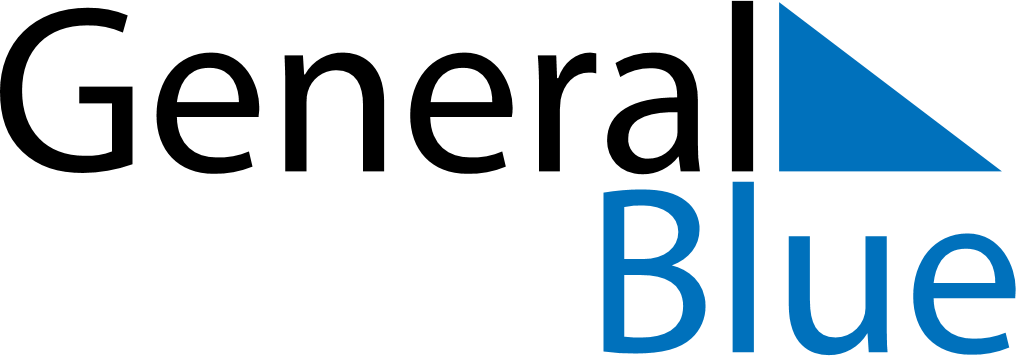 May 2021May 2021May 2021EcuadorEcuadorMONTUEWEDTHUFRISATSUN12Labour Day3456789101112131415161718192021222324252627282930The Battle of Pichincha31